Constitutionally Denied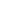 